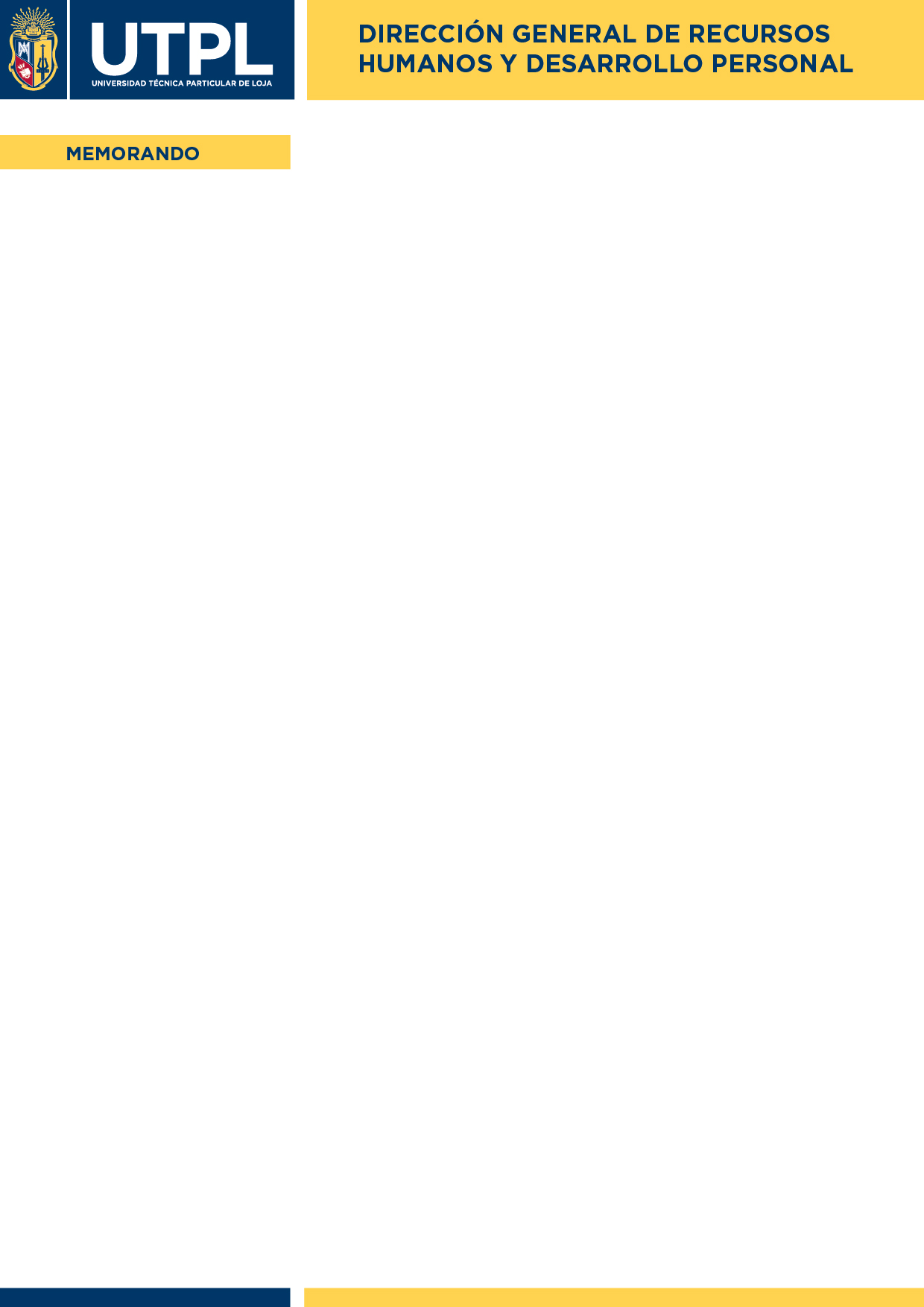 VICERRECTORADO DE INVESTIGACIÓN VICERRECTORADO ACADÉMICOFINANCIAMIENTO DE TRABAJO DE FIN DE TITULACIÓN O MAESTRÍAPLAN DE INVESTIGACIÓN Resumen del proyecto (máximo 250 palabras)Introducción (justificación, antecedentes y estado actual del tema de investigación) (máximo 500 palabras)Hipótesis y ObjetivosHipótesisObjetivosMetodología (máximo 400 palabras)Plan de trabajo general (Enliste y describa brevemente las actividades previstas)Presupuesto (Enliste y describa brevemente los materiales de campo y laboratorio, equipos, salidas de campo y en cada bloque temporal).Nota: Realizar un presupuesto detalladoResultados esperadosBibliografía (Normas APA sexta edición)Fecha de presentación: …………………………………………				…………………………………………	   Nombre y apellidos del estudiante		                    		Tutor del proyecto	…………………………………………Director de Carrera oprograma de MaestríaDatos personales Datos personales Datos personales Apellidos y nombres completos:Apellidos y nombres completos:Apellidos y nombres completos:Cédula de Identidad / PasaporteEmailTeléfonoDatos Académicos Datos Académicos Datos Académicos Pregrado    (    )Posgrado    (    )Posgrado    (    )Titulación y/o programa de maestría:Titulación y/o programa de maestría:Titulación y/o programa de maestría:Título del Trabajo de Titulación o Maestría:Título del Trabajo de Titulación o Maestría:Título del Trabajo de Titulación o Maestría:Datos Tutor del proyecto: Datos Tutor del proyecto: Datos Tutor del proyecto: Apellidos y nombres completos:Apellidos y nombres completos:Apellidos y nombres completos:Email:Email:Email:Departamento:Departamento:Departamento:Fecha inicio del proyecto: Fecha fin del proyecto: Fecha inicio del proyecto: Fecha fin del proyecto: Fecha inicio del proyecto: Fecha fin del proyecto: DATOS DEL TRABAJO DE TITULACIÓN O MAESTRIAActividadesMESESMESESMESESMESESMESESMESESMESESMESESMESESMESESMESESMESESActividadesJun-23Jul-23Ago-23Sep-23Oct-23Nov-23Dic-23Ene-24Febr-24Mar-24Abr-24May-24RecursoCOSTOViáticos y Subsistencias/Nacional………….………….Materiales/Suministros/Insumos…………..…………..Uso de equipos y análisis de laboratorio TOTAL